Об утверждении Порядка уведомлениямуниципальными служащими местной администрациимуниципального образования муниципальный округ №7 представителя нанимателя (работодателя) об иной оплачиваемой работе На основании части 2 статьи 11 Федерального закона от 2 марта 2007 года № 25-ФЗ «О муниципальной службе в Российской Федерации» и в целях предотвращения конфликта интересов на муниципальной службе,РАСПРЯЖАЮСЬ:1. Утвердить Порядок уведомления муниципальными служащими местной администрации муниципального образования муниципальный округ №7 представителя нанимателя (работодателя) об иной оплачиваемой работе (Приложение № 1 к настоящему распоряжению).2. Ознакомить под роспись с настоящим распоряжением сотрудников местной администрации муниципального образования муниципальный округ №7, замещающих должности муниципальной службы. 3. Осуществлять ознакомление под роспись с настоящим распоряжением новых сотрудников при приеме на работу на должности муниципальной службы в местной администрации муниципального образования муниципальный округ №7. 4. Контроль за исполнением настоящего распоряжения возлагаю на Главного специалиста организационно-технического отдела Токмило И.Е.5. Настоящее распоряжение вступает в силу с момента издания.Глава местной администрации муниципального образования муниципальный округ №7 						                      А.А. ГоголкинПриложение № 1к Распоряжению местной администрации МО МО №7от 31 августа 2020 года  № 51-АПорядок уведомления муниципальными служащими местной администрации муниципального образования муниципальный округ №7 представителя нанимателя (работодателя) об иной оплачиваемой работе1. Порядок уведомления муниципальными служащими местной администрации муниципального образования муниципальный округ №7 представителя нанимателя (работодателя) об иной оплачиваемой работе (далее по тексту – порядок) регламентирует процедуру уведомления лицами, замещающими должности муниципальной службы в местной администрации муниципального образования муниципальный округ №7 (далее – муниципальные служащие), представителя нанимателя (работодателя) о намерении выполнять иную оплачиваемую работу, а также порядок регистрации таких уведомлений.2. Муниципальные служащие в соответствии с частью 2 статьи 11 Федерального закона от 02.03.2007 № 25-ФЗ «О муниципальной службе в Российской Федерации» (далее – Федеральный закон № 25-ФЗ) вправе с предварительным уведомлением представителя нанимателя (работодателя) выполнять иную оплачиваемую работу, если это не повлечет за собой конфликт интересов.3. Уведомление о намерении выполнять иную оплачиваемую работу (далее – уведомление) представляется муниципальным служащим не позднее, чем за пять рабочих дней до предполагаемой даты начала выполнения такой работы.При намерении выполнять иную оплачиваемую работу, имеющую длящийся характер, уведомление представляется муниципальным служащим один раз до начала выполнения такой работы и далее 1 раз в год, не позднее 01 февраля текущего календарного года.При намерении выполнять иную оплачиваемую работу, имеющую разовый характер, уведомление представляется муниципальным служащим в отношении каждого случая выполнения иной оплачиваемой работы, за исключением осуществления преподавательской деятельности. В этом случае уведомление представляется муниципальным служащим один раз в течение календарного года в отношении каждого образовательного учреждения, в котором муниципальный служащий намеревается осуществлять преподавательскую деятельность.4. Уведомление подается на имя представителя нанимателя (работодателя) - Главы местной администрации (далее по тексту – Глава местной администрации) по форме, согласно приложению 1 к настоящему Порядку.5. В уведомлении в обязательном порядке должна содержаться следующая информация:5.1. Наименование организации либо фамилия, имя и отчество физического лица, с которым заключено соглашение о выполнении иной оплачиваемой работы.5.2. Дата начала выполнения иной оплачиваемой работы и/или период, в течение которого планируется ее выполнение.5.3.  Основание выполнения оплачиваемой работы (трудовой договор, гражданско-правовой договор, иное основание) и сведения об основных обязанностях муниципального служащего при ее выполнении.6. Уведомления регистрируются в журнале регистрации уведомлений об иной оплачиваемой работе, форма которого приведена в приложении 2 к настоящему Порядку, и рассматривается Главой местной администрации.7. В случае если Глава местной администрации считает, что выполнение иной оплачиваемой работы повлечет за собой возникновение конфликта интересов, он направляет уведомление на рассмотрение комиссии местной администрации муниципального образования муниципальный округ №7 по соблюдению требований к служебному поведению муниципальных служащих и урегулированию конфликта интересов (далее – Комиссия).Рассмотрение уведомлений Комиссией осуществляется в порядке, установленном положением о Комиссии.8. После рассмотрения уведомление приобщается к личному делу муниципального служащего.9. При выполнении иной оплачиваемой работы муниципальный служащий обязан соблюдать требования статей 12, 14 Федерального закона № 25-ФЗ.10. Невыполнение требований настоящего Порядка влечет за собой ответственность, предусмотренную законодательством о муниципальной службе.Приложение 1к Порядку уведомления муниципальными служащими местной администрации муниципального образования муниципальный округ №7 представителя нанимателя (работодателя) об иной оплачиваемой работеГлаве местной администрации МО МО №7от________________________________                                                                           					 _______________________________                                            					 (Ф.И.О., замещаемая должность)____________________Отметка об ознакомлении                              УВЕДОМЛЕНИЕо намерении выполнять иную оплачиваемую работу В соответствии с пунктом 2 статьи 11 Федерального закона от 02.03.2007 № 25-ФЗ «О муниципальной службе в Российской Федерации» Я,_____________________________________________________________________________,(фамилия, имя, отчество)замещающий должность муниципальной службы _______________________________________________________________________________________________________________________________(наименование должности)намерен(а) с «___» ___________ 20__ г. по «___» _______________ 20__ г. выполнять иную оплачиваемую работу (деятельность) __________________________________________________________________________________________________________________________(указать какую работу (деятельность),__________________________________________________________________________________указать основание (трудовой договор, гражданско-правовой договор, иное основание)в__________________________________________________________________________________ (полное наименование организации/ФИО физического лица - работодателя)___________________________________________________________________________________. Работа_____________________________________________________________________________(конкретная работа или трудовая функция)___________________________________________________________________________________будет выполняться в свободное от основной работы время и не повлечет за собой конфликт интересов.При выполнении иной оплачиваемой работы обязуюсь соблюдать требования, установленные статьями 12,14 Федерального закона от 02.03.2007 № 25-ФЗ «О муниципальной службе в Российской Федерации»."__" ___________ 20__ г.       _______________________________      __________________                                                                  (подпись муниципального служащего)          (расшифровка подписи)	Приложение 2к Порядку уведомления муниципальными служащими местной администрации муниципального образования муниципальный округ №7 представителя нанимателя (работодателя) об иной оплачиваемой работеЖурнал регистрации уведомленийоб иной оплачиваемой работе 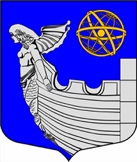 Местная администрациямуниципального образованиямуниципальный округ № 7РАСПОРЯЖЕНИЕ31 августа 2020 года	           № 51-А  Санкт-ПетербургNп/пРег. номер уведомленияДатарегистрацииуведомленияФИО и должность муниципального служащего, представившего уведомлениеФИО и подпись сотрудника, принявшего уведомлениеДата рассмотрения уведомления представителем нанимателяСведения о направлении уведомления в комиссию по урегулированию конфликта интересов(при необходимости)Решение комиссии12345678